附件2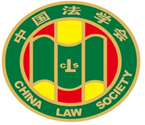 第十届“全国杰出青年法学家”推荐表姓    名           陈  实              工作单位       中南财经政法大学        推荐单位       中南财经政法大学        中国法学会2022年12月印制填  表  说  明表一为推荐单位填写或指导推荐候选人填写，表二为推荐候选人工作单位上级党委（党组）填写并盖章，表三为推荐候选人工作单位上级纪检监察部门填写并盖章，表四为推荐单位填写并盖章。    例如，推荐候选人为某大学法学院教授的，表二应由该大学党委填写并盖章，表三应由该大学纪委填写并盖章，表四应由该大学法学院填写并盖章。二、推荐单位需填写推荐评选委员会投票情况、推荐意见（每人500字以内）。三、请用计算机填写，可根据实际需要分栏，但勿随意变动格式及字体字号。四、请各推荐单位于2023年3月20日之前，将本表电子版发至指定邮箱。纸质版以A4纸打印一式四份，连同推荐评选情况报告、推荐候选人身份证复印件、推荐候选人代表性学术专著1-2部（独著）、学术论文3-5篇（独著或第一作者）、重要荣誉证书或证明复印件各一式一份，寄至指定地址。联 系 人：魏丽莎 于晓航  010-66123109邮寄地址：北京市海淀区皂君庙4号中国法学会研究部1334室邮    编：100081电子邮箱：qnfxj2022@163.com表一：推荐候选人情况表一：推荐候选人情况表一：推荐候选人情况表一：推荐候选人情况表一：推荐候选人情况姓    名陈  实性    别男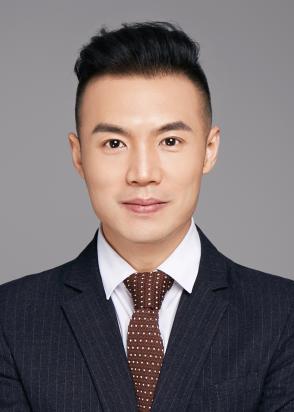 片出生日期1981年4月13日民    族汉片政治面貌中共党员学    历研究生 博士片技术职称教授行政职务国家治理学院副院长片工作单位中南财经政法大学法学院中南财经政法大学法学院中南财经政法大学法学院片通讯地址武汉市东湖新技术开发区大学园路1号武汉市东湖新技术开发区大学园路1号武汉市东湖新技术开发区大学园路1号武汉市东湖新技术开发区大学园路1号重要学术成果（包括专著和论文，只列书名和篇名即可。论文仅限于发表在核心期刊或全国性重要报纸上的。请注明署名方式、发表或出版时间、刊物或出版社、字数。代表性著作和论文请注明中国知网统计的被引用数。）专著：独著：《刑事审判实效问题研究》，北京大学出版社2015年出版，225000字。主要论文：独撰：《刑事庭审实质化的维度与机制探讨》，《中国法学》2018年第1期。21000字，被引用数49、下载数2926。独撰：《刑事司法中律师庭外言论的规制》，《中国法学》2014年第1期。22000字，被引用数60、下载数4134。独撰：《论认罪认罚案件量刑从宽的刑事一体化实现》，《法学家》2021年第5期。21000字，被引用数14、下载数2025。独撰：《认罪认罚案件量刑建议的争议问题研究》，《法商研究》2021年第4期。21000字，被引用数18、下载数2480。独撰：《论捕诉一体化的合理适用》，《法商研究》2021年第4期。21000字，被引用数43、下载数2176。署一：《派驻公安检察室的功能定位及其优化路径》，《中南民族大学》（人文社会科学版）2021年第10期。20000字，被引用数4，下载数627。独撰：《话语与实践：刑事政策影响下的刑事诉讼》，《江西社会科学》2014年第11期。20000字，被引用数6，下载数325。独撰：《新时代检察职能发展激发理论纵深前行》，《检察日报》2021年第2月10日第3版整版，10052字。独撰：《认罪协商制度离不开四类程序机制》，《检察日报》2023年1月31日第3版，3200字。重要学术成果（包括专著和论文，只列书名和篇名即可。论文仅限于发表在核心期刊或全国性重要报纸上的。请注明署名方式、发表或出版时间、刊物或出版社、字数。代表性著作和论文请注明中国知网统计的被引用数。）专著：独著：《刑事审判实效问题研究》，北京大学出版社2015年出版，225000字。主要论文：独撰：《刑事庭审实质化的维度与机制探讨》，《中国法学》2018年第1期。21000字，被引用数49、下载数2926。独撰：《刑事司法中律师庭外言论的规制》，《中国法学》2014年第1期。22000字，被引用数60、下载数4134。独撰：《论认罪认罚案件量刑从宽的刑事一体化实现》，《法学家》2021年第5期。21000字，被引用数14、下载数2025。独撰：《认罪认罚案件量刑建议的争议问题研究》，《法商研究》2021年第4期。21000字，被引用数18、下载数2480。独撰：《论捕诉一体化的合理适用》，《法商研究》2021年第4期。21000字，被引用数43、下载数2176。署一：《派驻公安检察室的功能定位及其优化路径》，《中南民族大学》（人文社会科学版）2021年第10期。20000字，被引用数4，下载数627。独撰：《话语与实践：刑事政策影响下的刑事诉讼》，《江西社会科学》2014年第11期。20000字，被引用数6，下载数325。独撰：《新时代检察职能发展激发理论纵深前行》，《检察日报》2021年第2月10日第3版整版，10052字。独撰：《认罪协商制度离不开四类程序机制》，《检察日报》2023年1月31日第3版，3200字。重要学术成果（包括专著和论文，只列书名和篇名即可。论文仅限于发表在核心期刊或全国性重要报纸上的。请注明署名方式、发表或出版时间、刊物或出版社、字数。代表性著作和论文请注明中国知网统计的被引用数。）专著：独著：《刑事审判实效问题研究》，北京大学出版社2015年出版，225000字。主要论文：独撰：《刑事庭审实质化的维度与机制探讨》，《中国法学》2018年第1期。21000字，被引用数49、下载数2926。独撰：《刑事司法中律师庭外言论的规制》，《中国法学》2014年第1期。22000字，被引用数60、下载数4134。独撰：《论认罪认罚案件量刑从宽的刑事一体化实现》，《法学家》2021年第5期。21000字，被引用数14、下载数2025。独撰：《认罪认罚案件量刑建议的争议问题研究》，《法商研究》2021年第4期。21000字，被引用数18、下载数2480。独撰：《论捕诉一体化的合理适用》，《法商研究》2021年第4期。21000字，被引用数43、下载数2176。署一：《派驻公安检察室的功能定位及其优化路径》，《中南民族大学》（人文社会科学版）2021年第10期。20000字，被引用数4，下载数627。独撰：《话语与实践：刑事政策影响下的刑事诉讼》，《江西社会科学》2014年第11期。20000字，被引用数6，下载数325。独撰：《新时代检察职能发展激发理论纵深前行》，《检察日报》2021年第2月10日第3版整版，10052字。独撰：《认罪协商制度离不开四类程序机制》，《检察日报》2023年1月31日第3版，3200字。重要学术成果（包括专著和论文，只列书名和篇名即可。论文仅限于发表在核心期刊或全国性重要报纸上的。请注明署名方式、发表或出版时间、刊物或出版社、字数。代表性著作和论文请注明中国知网统计的被引用数。）专著：独著：《刑事审判实效问题研究》，北京大学出版社2015年出版，225000字。主要论文：独撰：《刑事庭审实质化的维度与机制探讨》，《中国法学》2018年第1期。21000字，被引用数49、下载数2926。独撰：《刑事司法中律师庭外言论的规制》，《中国法学》2014年第1期。22000字，被引用数60、下载数4134。独撰：《论认罪认罚案件量刑从宽的刑事一体化实现》，《法学家》2021年第5期。21000字，被引用数14、下载数2025。独撰：《认罪认罚案件量刑建议的争议问题研究》，《法商研究》2021年第4期。21000字，被引用数18、下载数2480。独撰：《论捕诉一体化的合理适用》，《法商研究》2021年第4期。21000字，被引用数43、下载数2176。署一：《派驻公安检察室的功能定位及其优化路径》，《中南民族大学》（人文社会科学版）2021年第10期。20000字，被引用数4，下载数627。独撰：《话语与实践：刑事政策影响下的刑事诉讼》，《江西社会科学》2014年第11期。20000字，被引用数6，下载数325。独撰：《新时代检察职能发展激发理论纵深前行》，《检察日报》2021年第2月10日第3版整版，10052字。独撰：《认罪协商制度离不开四类程序机制》，《检察日报》2023年1月31日第3版，3200字。重要学术成果（包括专著和论文，只列书名和篇名即可。论文仅限于发表在核心期刊或全国性重要报纸上的。请注明署名方式、发表或出版时间、刊物或出版社、字数。代表性著作和论文请注明中国知网统计的被引用数。）专著：独著：《刑事审判实效问题研究》，北京大学出版社2015年出版，225000字。主要论文：独撰：《刑事庭审实质化的维度与机制探讨》，《中国法学》2018年第1期。21000字，被引用数49、下载数2926。独撰：《刑事司法中律师庭外言论的规制》，《中国法学》2014年第1期。22000字，被引用数60、下载数4134。独撰：《论认罪认罚案件量刑从宽的刑事一体化实现》，《法学家》2021年第5期。21000字，被引用数14、下载数2025。独撰：《认罪认罚案件量刑建议的争议问题研究》，《法商研究》2021年第4期。21000字，被引用数18、下载数2480。独撰：《论捕诉一体化的合理适用》，《法商研究》2021年第4期。21000字，被引用数43、下载数2176。署一：《派驻公安检察室的功能定位及其优化路径》，《中南民族大学》（人文社会科学版）2021年第10期。20000字，被引用数4，下载数627。独撰：《话语与实践：刑事政策影响下的刑事诉讼》，《江西社会科学》2014年第11期。20000字，被引用数6，下载数325。独撰：《新时代检察职能发展激发理论纵深前行》，《检察日报》2021年第2月10日第3版整版，10052字。独撰：《认罪协商制度离不开四类程序机制》，《检察日报》2023年1月31日第3版，3200字。获得奖项和表彰（请注明获得时间及等级）所获奖项：2020年 湖北省社会科学优秀成果奖三等奖 湖北省人民政府2019年 全国检察基础理论研究优秀成果奖二等奖 最高人民检察院2019年 中国刑事诉讼法学研究会优秀成果奖三等奖 中国刑事诉讼法学研究会2017年 中国刑事诉讼法学研究会优秀成果奖三等奖 中国刑事诉讼法学研究会2022年 武汉市社会科学优秀成果奖三等奖 武汉市人民政府2017年 武汉市社会科学优秀成果奖三等奖 武汉市人民政府2014年 董必武青年法学成果奖提名奖 中国法学会2014年 湖北省首届法学优秀成果奖 二等奖 湖北省法学会所获表彰：2020年 第六届湖北省优秀中青年法学工作者2021年 中南财经政法大学首届文澜科研新星2021年 武汉市法学法律人才2022年 湖北省法学法律专家获得奖项和表彰（请注明获得时间及等级）所获奖项：2020年 湖北省社会科学优秀成果奖三等奖 湖北省人民政府2019年 全国检察基础理论研究优秀成果奖二等奖 最高人民检察院2019年 中国刑事诉讼法学研究会优秀成果奖三等奖 中国刑事诉讼法学研究会2017年 中国刑事诉讼法学研究会优秀成果奖三等奖 中国刑事诉讼法学研究会2022年 武汉市社会科学优秀成果奖三等奖 武汉市人民政府2017年 武汉市社会科学优秀成果奖三等奖 武汉市人民政府2014年 董必武青年法学成果奖提名奖 中国法学会2014年 湖北省首届法学优秀成果奖 二等奖 湖北省法学会所获表彰：2020年 第六届湖北省优秀中青年法学工作者2021年 中南财经政法大学首届文澜科研新星2021年 武汉市法学法律人才2022年 湖北省法学法律专家获得奖项和表彰（请注明获得时间及等级）所获奖项：2020年 湖北省社会科学优秀成果奖三等奖 湖北省人民政府2019年 全国检察基础理论研究优秀成果奖二等奖 最高人民检察院2019年 中国刑事诉讼法学研究会优秀成果奖三等奖 中国刑事诉讼法学研究会2017年 中国刑事诉讼法学研究会优秀成果奖三等奖 中国刑事诉讼法学研究会2022年 武汉市社会科学优秀成果奖三等奖 武汉市人民政府2017年 武汉市社会科学优秀成果奖三等奖 武汉市人民政府2014年 董必武青年法学成果奖提名奖 中国法学会2014年 湖北省首届法学优秀成果奖 二等奖 湖北省法学会所获表彰：2020年 第六届湖北省优秀中青年法学工作者2021年 中南财经政法大学首届文澜科研新星2021年 武汉市法学法律人才2022年 湖北省法学法律专家获得奖项和表彰（请注明获得时间及等级）所获奖项：2020年 湖北省社会科学优秀成果奖三等奖 湖北省人民政府2019年 全国检察基础理论研究优秀成果奖二等奖 最高人民检察院2019年 中国刑事诉讼法学研究会优秀成果奖三等奖 中国刑事诉讼法学研究会2017年 中国刑事诉讼法学研究会优秀成果奖三等奖 中国刑事诉讼法学研究会2022年 武汉市社会科学优秀成果奖三等奖 武汉市人民政府2017年 武汉市社会科学优秀成果奖三等奖 武汉市人民政府2014年 董必武青年法学成果奖提名奖 中国法学会2014年 湖北省首届法学优秀成果奖 二等奖 湖北省法学会所获表彰：2020年 第六届湖北省优秀中青年法学工作者2021年 中南财经政法大学首届文澜科研新星2021年 武汉市法学法律人才2022年 湖北省法学法律专家获得奖项和表彰（请注明获得时间及等级）所获奖项：2020年 湖北省社会科学优秀成果奖三等奖 湖北省人民政府2019年 全国检察基础理论研究优秀成果奖二等奖 最高人民检察院2019年 中国刑事诉讼法学研究会优秀成果奖三等奖 中国刑事诉讼法学研究会2017年 中国刑事诉讼法学研究会优秀成果奖三等奖 中国刑事诉讼法学研究会2022年 武汉市社会科学优秀成果奖三等奖 武汉市人民政府2017年 武汉市社会科学优秀成果奖三等奖 武汉市人民政府2014年 董必武青年法学成果奖提名奖 中国法学会2014年 湖北省首届法学优秀成果奖 二等奖 湖北省法学会所获表彰：2020年 第六届湖北省优秀中青年法学工作者2021年 中南财经政法大学首届文澜科研新星2021年 武汉市法学法律人才2022年 湖北省法学法律专家